Přechod pro chodce ul. Novosedlické náměstí_293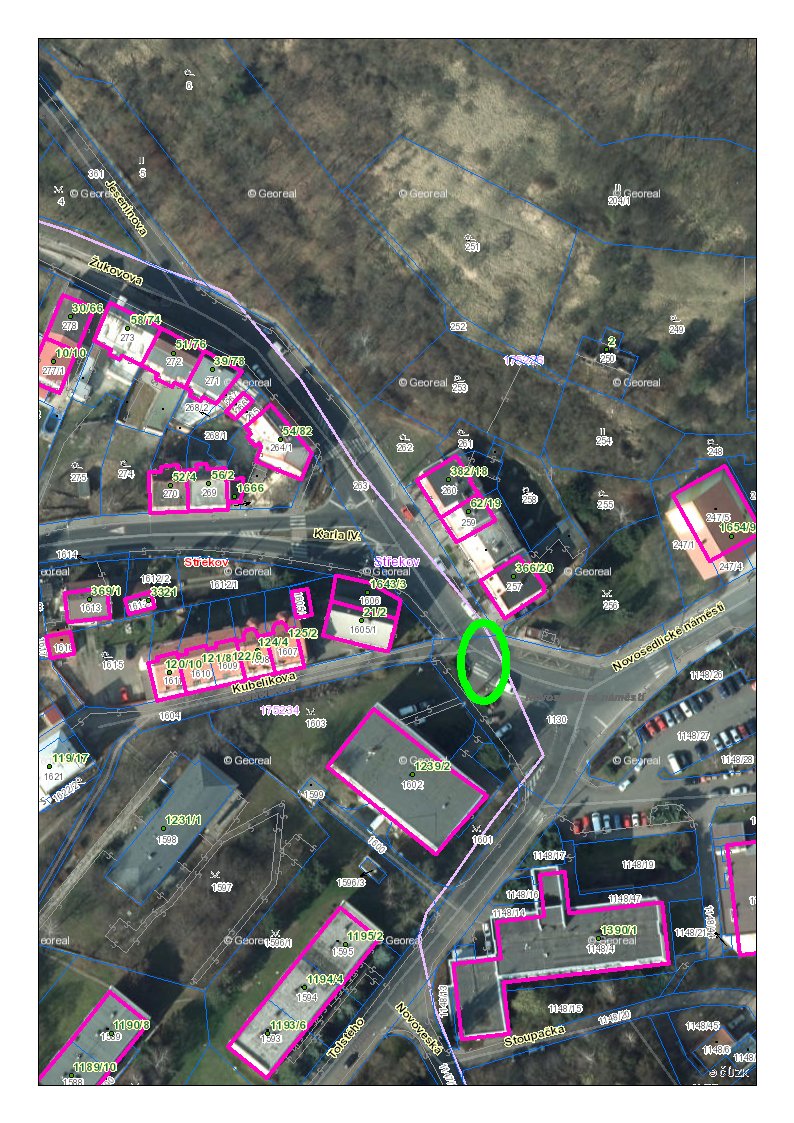 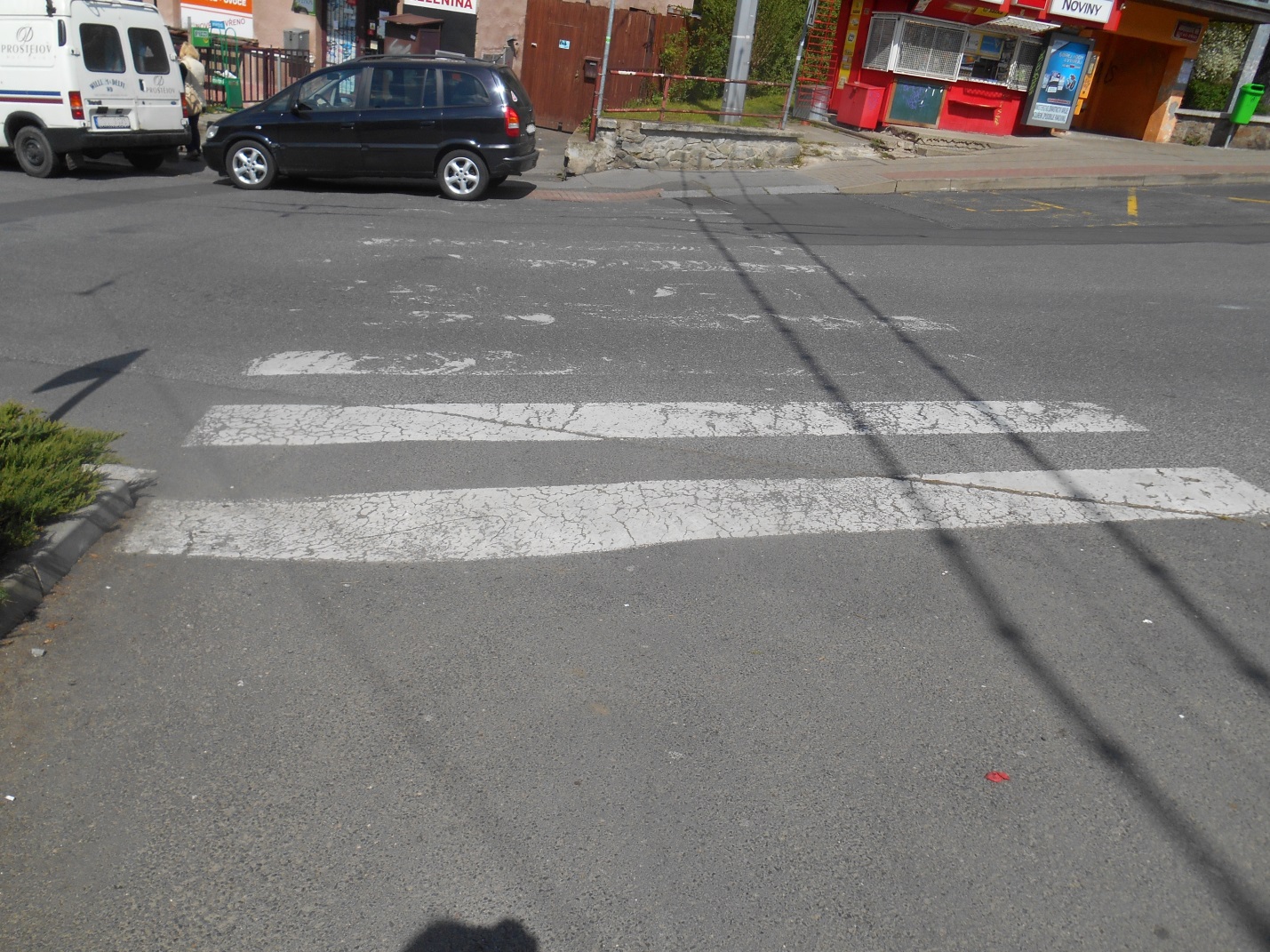 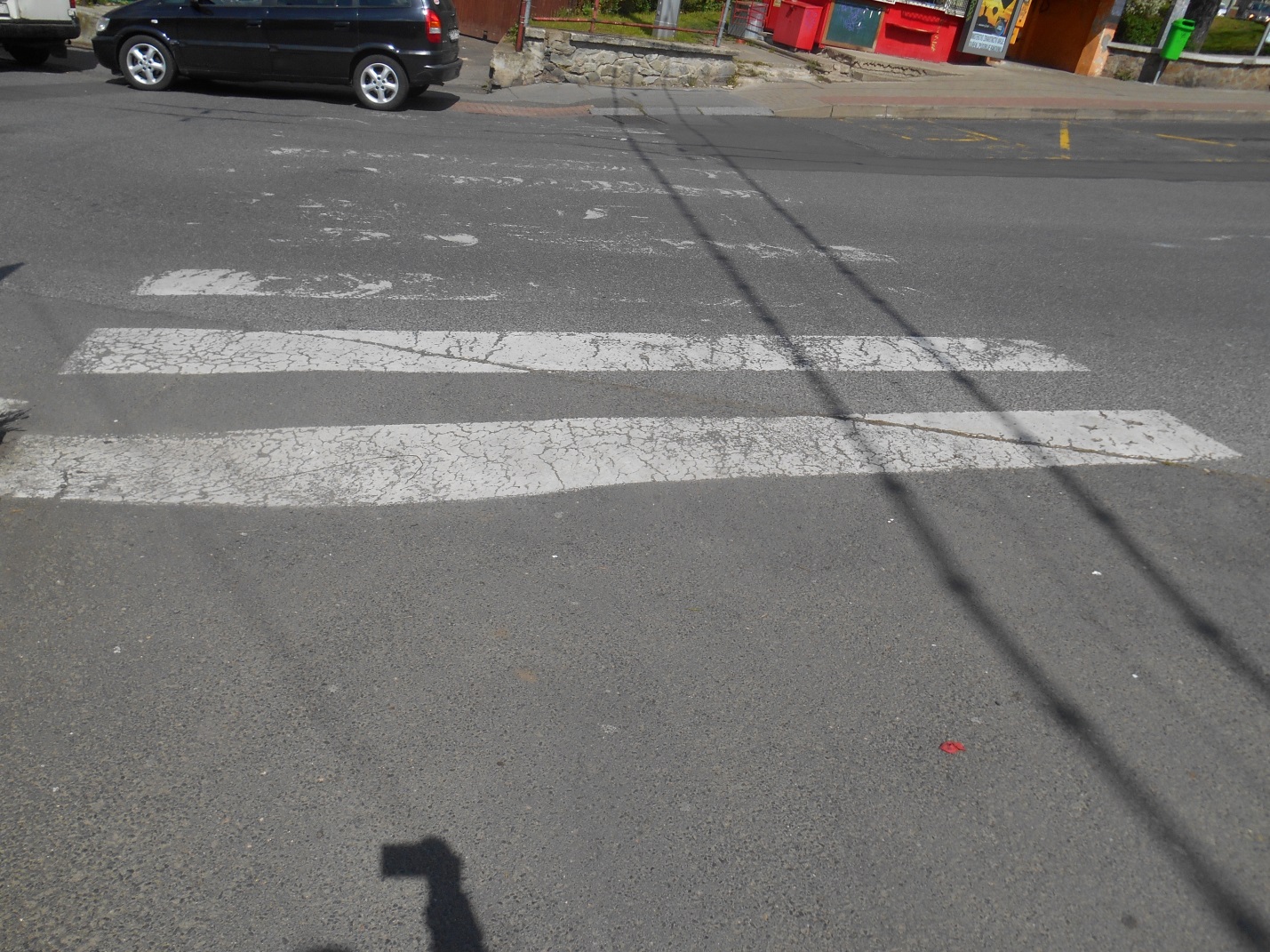 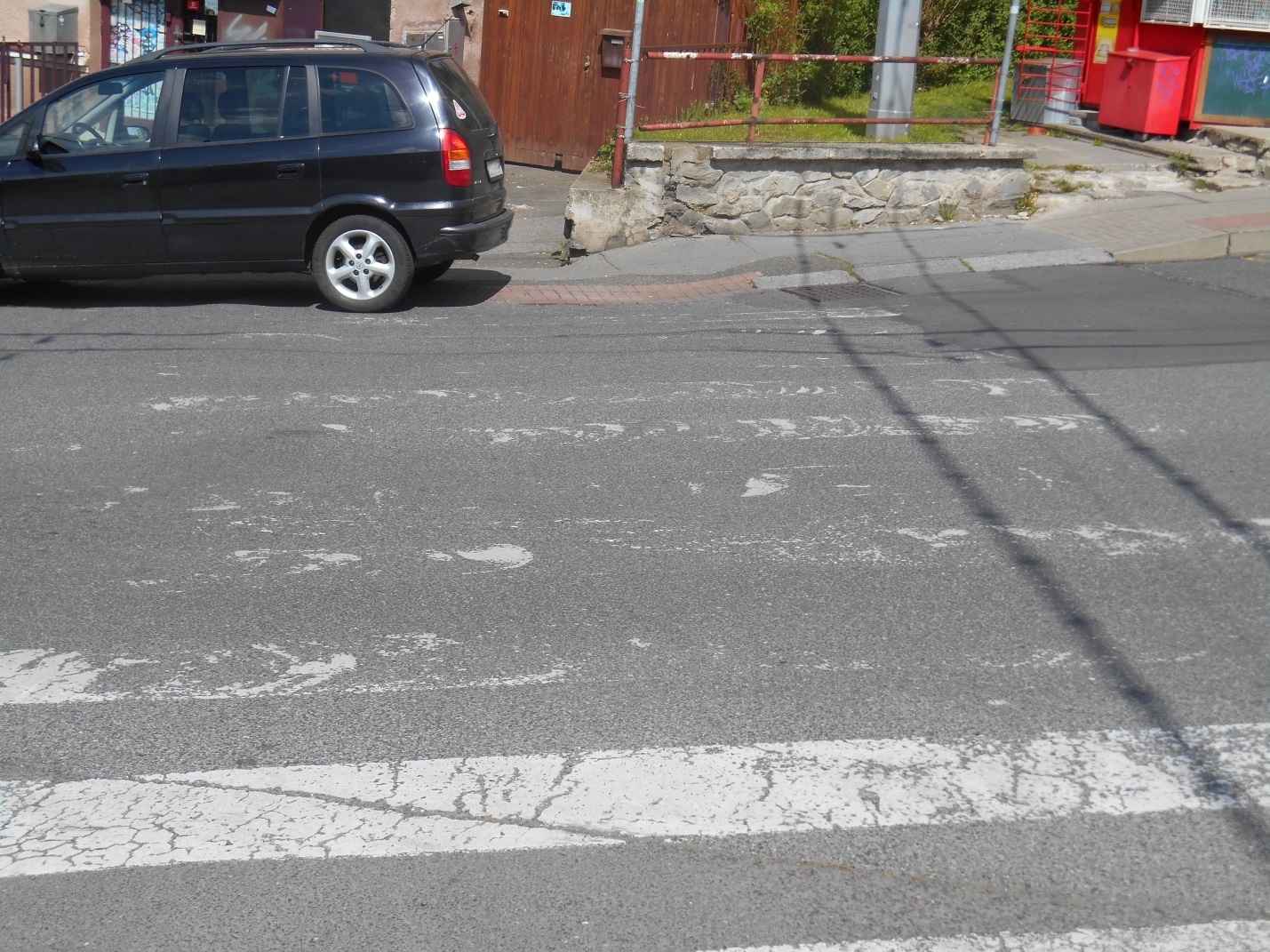 